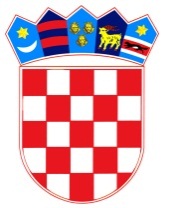 REPUBLIKA HRVATSKAOSJEČKO-BARANJSKA ŽUPANIJAREPUBLIKA HRVATSKAOSJEČKO-BARANJSKA ŽUPANIJAREPUBLIKA HRVATSKAOSJEČKO-BARANJSKA ŽUPANIJAREPUBLIKA HRVATSKAOSJEČKO-BARANJSKA ŽUPANIJAOPĆINA ŠODOLOVCIOpćinski načelnikOPĆINA ŠODOLOVCIOpćinski načelnikOPĆINA ŠODOLOVCIOpćinski načelnikOPĆINA ŠODOLOVCIOpćinski načelnik